توزيع مقررات مواد الدراسات الإسلاميةالفصل الدراسي الثالث - العام الدراسي 1445هـ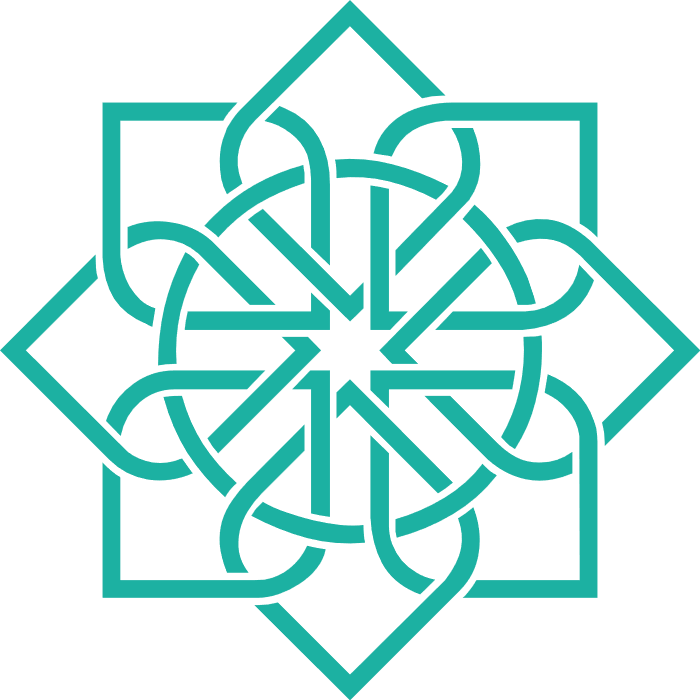 الفصل الدراسي الثالثالأسبوع1234إجازة عيد الفطر5678910111213الفصل الدراسي الثالثالأحد22/829/87/914/9إجازة عيد الفطر12/1019/1026/104/1111/1118/1125/113/12الفصل الدراسي الثالثالاثنين23/81/98/915/9إجازة عيد الفطر6/1013/1020/1027/105/1112/1119/1126/114/12الفصل الدراسي الثالثالثلاثاء24/82/99/916/9إجازة عيد الفطر7/1014/1021/1028/106/1113/1120/1127/11الفصل الدراسي الثالثالأربعاء25/83/910/917/9إجازة عيد الفطر8/1015/1022/1029/107/1114/1121/1128/11الفصل الدراسي الثالثالخميس26/84/911/918/9إجازة عيد الفطر9/1016/1023/101/118/1115/1122/1129/11إعــــــداد وتـصمـــــــــــــــــــيـــــــــمماجد بن رفاع الروقي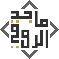 جدول توزيع المقرر، الفصل الدراسي الثالث، العام الدراسي 1445هـالمادةتفسير1الصفالثاني ثانوي (أعمال)عدد الحصص في الأسبوع3الأسبوع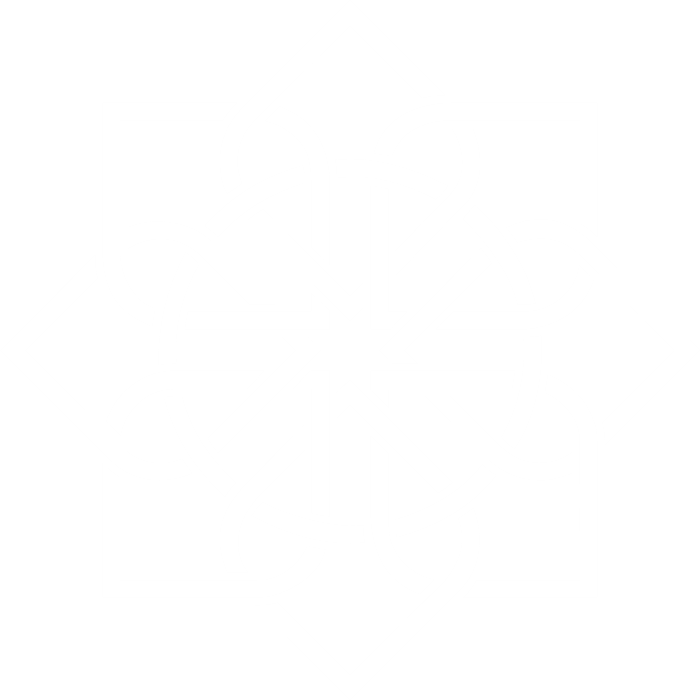 الأسبوع الأولالأسبوع الأولالأسبوع الثانيالأسبوع الثالثالأسبوع الرابعالأحد22/822/8التعريف بسورة الأنعام29/8تفسير سورة الأنعام الآية (151)7/9تفسير سورة الأنعام (164-165)14/9تفسير سورة الأعراف (٢٨-٣٠)الاثنين23/823/8التعريف بسورة الأنعام1/9تفسير سورة الأنعام الآية (151)8/9تفسير سورة الأنعام (164-165)15/9تفسير سورة الأعراف (٢٨-٣٠)الثلاثاء24/824/8التعريف بسورة الأنعام2/9تفسير سورة الأنعام (152-153)9/9التعريف بسورة الأعراف16/9تفسير سورة الأعراف (٣١-٣٣)الأربعاء25/825/8التعريف بسورة الأنعام3/9تفسير سورة الأنعام (152-153)10/9التعريف بسورة الأعراف17/9تفسير سورة الأعراف (٣١-٣٣)الخميس26/826/8تفسير سورة الأنعام (68-70)4/9تفسير سورة الأنعام (159-163)11/9تفسير سورة الأعراف (٢٦-٢٧)18/9تفسير سورة الأعراف (٠ ٤-٤٣)الأسبوعالأسبوع الخامسالأسبوع السادسالأسبوع السابعالأسبوع الثامنالأحد--12/10التعريف بسورة الأنفال19/10تفسير سورة الأنفال (٢٠-25)26/10تفسير سورة يونس (57-60)الاثنين6/10تفسير سورة الأعراف (٤٤-٤٦)13/10التعريف بسورة الأنفال20/10تفسير سورة الأنفال (٢٠-25)27/10تفسير سورة يونس (57-60)الثلاثاء7/10تفسير سورة الأعراف (175-179)14/10التعريف بسورة الأنفال21/10التعريف بسورة يونس28/10مراجعة الوحدتان (3-4)الأربعاء8/10تفسير سورة الأعراف (175-179)15/10التعريف بسورة الأنفال22/10تفسير سورة يونس (1-2)29/10مراجعة الوحدتان (3-4)الخميس9/10مراجعة الوحدتان (1-2)16/10تفسير سورة الأنفال (١-٤)23/10إجازة مطولة1/11التعريف بسورة الحجرالأسبوعالأسبوع التاسعالأسبوع العاشرالأسبوع الحادي عشرالأسبوع 12الأسبوع 13الأحد4/11تفسير سورة الحجر (٩-١٥)11/11التعريف بسورة النحل18/11تفسير سورة النحل (٩٤-٩٧)25/11الاختبارات النهائية3/12الاختبارات النهائيةالاثنين5/11تفسير سورة الحجر (٩-١٥)12/11التعريف بسورة النحل19/11تفسير سورة النحل (٩٤-٩٧)26/11الاختبارات النهائية4/12الاختبارات النهائيةالثلاثاء6/11تفسير سورة الحجر (١٦-٢٢)13/11تفسير سورة النحل (١-٨)20/11تفسير سورة النحل (٩٤-٩٧)27/11الاختبارات النهائيةالأربعاء7/11تفسير سورة الحجر (١٦-٢٢)14/11تفسير سورة النحل (١-٨)21/11تفسير سورة النحل (٩٤-٩٧)28/11الاختبارات النهائيةالخميس8/11تفسير سورة الحجر (١٦-٢٢)15/11تفسير سورة النحل (90-93)22/11مراجعة الوحدتان (5-6)29/11الاختبارات النهائيةاسم المعلم:اسم المدير:اسم المشرف:التوقيع:التوقيع:التوقيع: